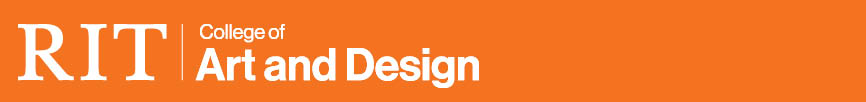 Undergraduate Portfolio OverviewStudents applying to undergraduate programs in the College of Art and Design’s School of Art and American Crafts, School of Design, and School of Film and Animation’s BFA degree are required to submit a portfolio in addition to their application to RIT.  Portfolio Submission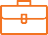 Portfolios can be submitted online through SlideRoom at rit.slideroom.com or submitted on a flash 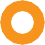 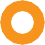 drive or cd and sent via mail. Please ensure images are in JPEG (.jpeg) format in RGB color mode. CDs and flash drives will not be returned.  Students should arrange to have their portfolios reviewed by the undergraduate program directors.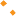 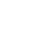 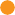 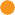 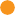 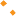 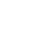 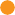 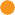 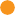 Requirements by ProgramThe following requirements were applicable for applicants enrolling in fall 2019. Portfolio guidelines for fall 2020 enrollment will be finalized this summer and will be found online at rit.edu/artdesign/portfolio-requirements.Art and DesignSubmit 10-20 pieces of your best work. Portfolios will be reviewed on the basis of pictorial composition, creativity/originality of ideas, drawing and design ability, a sense for the use of materials, attention to detail, and craftsmanship. The clarity of the slide or digital images is of utmost importance.There should be a minimum of three (3) samples of drawings made from direct observation (not copied from photographs, comics, or “fantasy”). Other work could include painting, photography, page layout designs, computer images, two-dimensional design, sculpture, models, mechanical drawings and marker renderings.All images and documents submitted should be clearly labeled. Information such as title, size, media, assignment or theme (if any) and any exhibition/award notations should be included.Film and AnimationSubmit 10-20 examples of expressive, original work that showcase individual style as a storyteller, filmmaker, or artist. This may include, but is not limited to, works in drawing, digital art, painting, photography, creative writing, film or animation. Longer videos and musical pieces should be edited down to 2 minutes for review purposes.For Animation applicants, examples of human figure drawings or sketches, images created from direct observation and video files of page flipping sketchbooks are recommended. Please do not include any form of fan art.Please see the “School of Film and Animation Change of Program Process” handout for more information.Medical IllustrationApplicants should include at least six (6) samples of natural forms such as shells, figures or animals rendered in a single medium.ContactContact the Undergraduate Program Director in the College of Art and Design for any questions regarding the portfolio guidelines or submission process.Please see the “College of Art and Design Steps to Change your Program and/or Plan” handout for a complete list of CAD Programs and contact information.